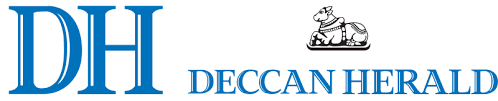 19/07/2014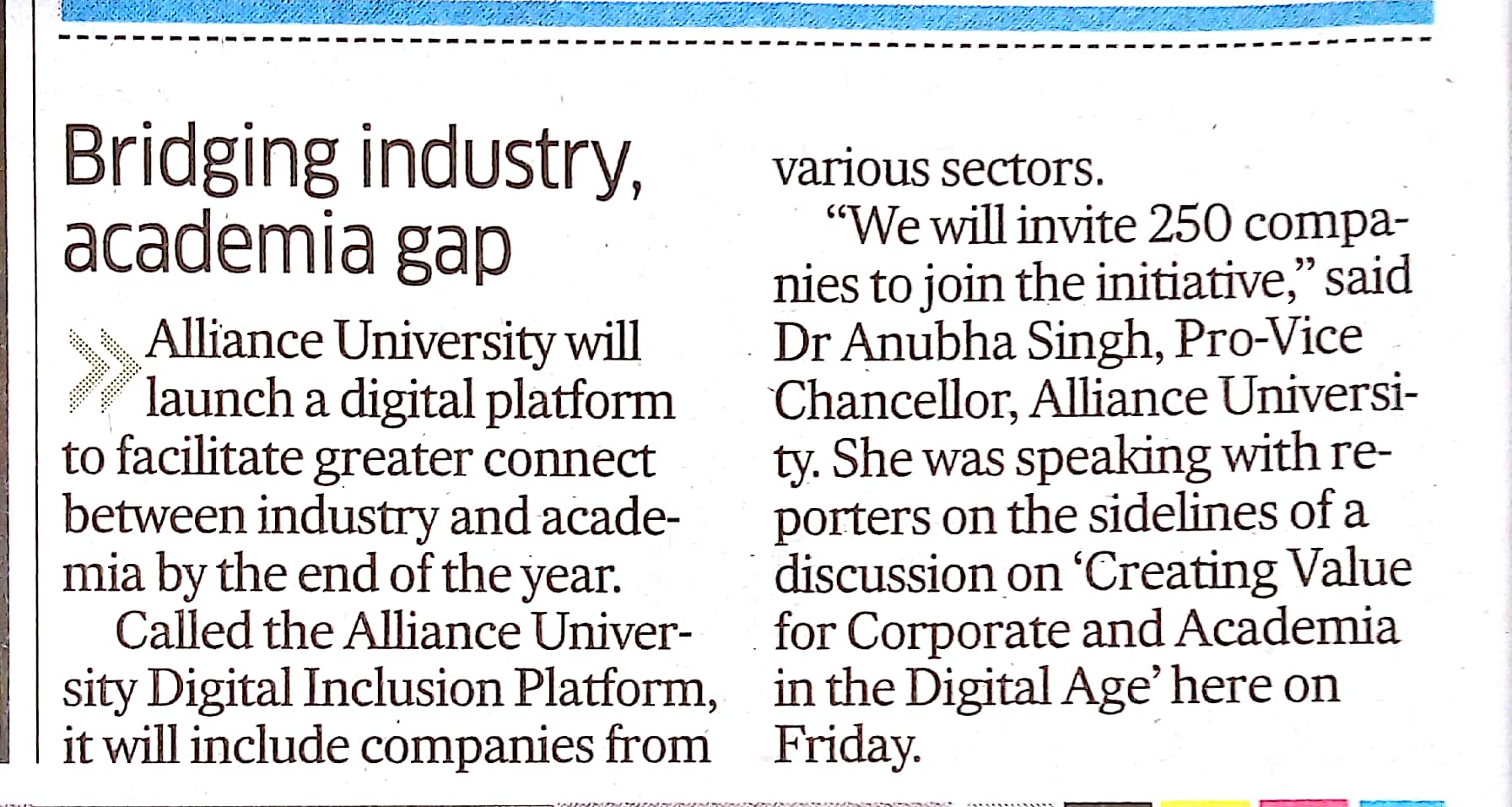 